    University of Science & Technology, Bannu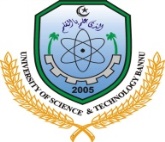        OFFICE OF THE STORE OFFICER/SECRETARY CENTRAL PURCHASE COMMITTEE       Administration Block Main Campus Bannu Township Khyber Pakhtunkhwa     Ph # 0928–633236,     Fax # 0928-633821,     http//www.ustb.edu.pkQuotation Ref.No.42					                               	         Dated: 04/11/2019Quotation Required for Supply of Office Furniture to Department of Political Science          UST-BannuTerms & Conditions:Sealed Quotation on company/firm registered letter pad must reach to the office of undersigned on or before 12/11/2019 in hard through registered post/courier services or personally through firm representative.NTN/Tax registration certificate must be attached with the quotation.Quotation will be valid for 30 days.Quotation Ref No. must be noted on the company/firm Quotation.Quotation up to Rs.100000/= inclusive of all taxes (Sale Tax, Income Tax, Professional Tax, stamp duty etc) will be entertained only as per KPPRA rule 10(b)(i).Only those Quotations which are properly signed/stamp, having contact No & Postal Address will be entertained.                        Secretary                                                                                                                  Central Purchase CommitteeS#Items Name & SpecificationQty (No’s)Unit Priceinclusive of all taxesTotal Priceinclusive of all taxes1Office Cupboard: 6x4x1-1/2 feetWooden Frame of solid season shisham wood, Five Fixed Shelves with vertical shelves of shisham veneer with Glass lockable door, Finish with French & lacquer polish, Footing 6 inch height made of 25x25 mm (18 guage) steel sq: pipe with silver painted.02 Nos2Office Table: Size: 1520 x 760 x 760 mmh, Structure made of 25mm thick 600 density chipboard pressed with super shisham veneer. One side drawer box having three drawers, upper drawer lockable, back closed, finished with N.C lacquer spray polished.02 Nos3Office Chairs: Structure made of 18mm steel square pipe, seat and back made of solid seasoned shisham wood, Cushioned with 1st quality foam and covered with  best quality cloth08 Nos4Side Table: Size:4x2x1-1/2 feetStructure made of seasoned solid shisham wood. Top 18mm thick chipboard pressed with super shisham veneer. Finished with lacquer spray polish.015Notice Board:Size: 1124x96x1220mmh Made of solid shisham wood with two glass lockable doors, Soft board panel covered in best quality green cloth.01